First remove your email address In Outlook for Mobile, tap the circle in the upper left (It may have your picture or initials 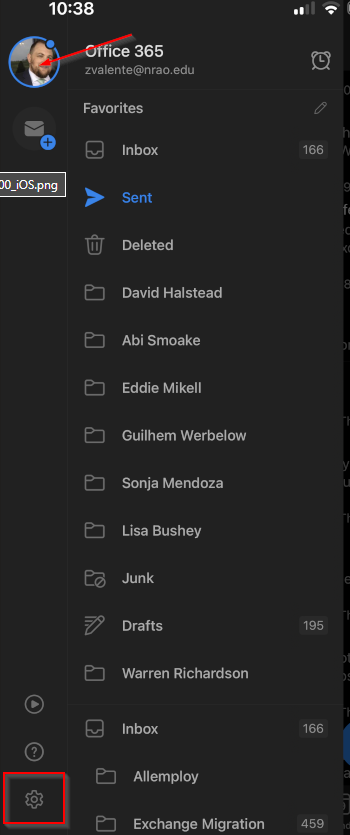 Under Mail Accounts tap on your NRAO email address	                      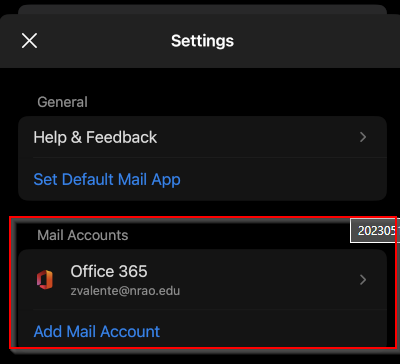 Tap Delete Account				                                   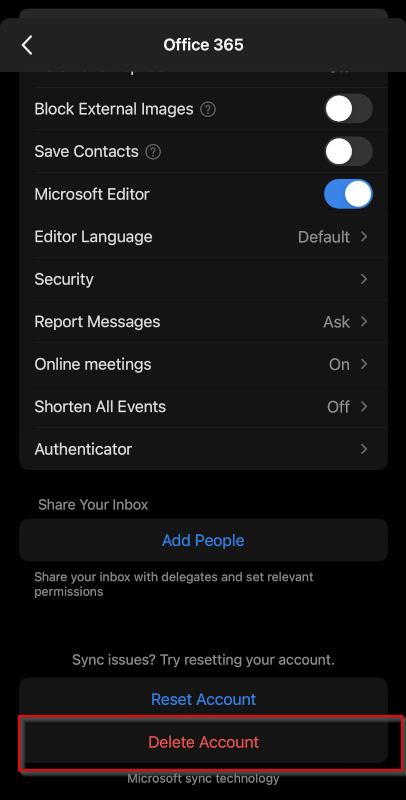 Tap Delete to confirm removal of your NRAO email account               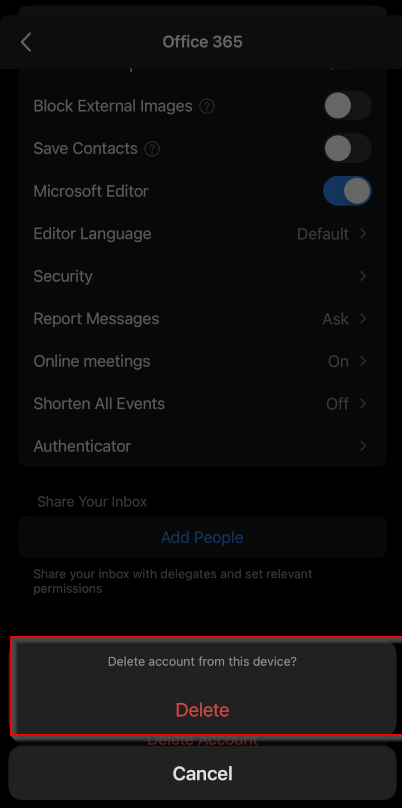 Now re add your NRAO Email AccountEnter your email address and tap Add Account                                                                                                                        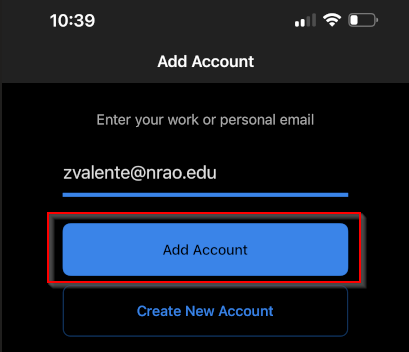 You will be redirected to authenticate 			                    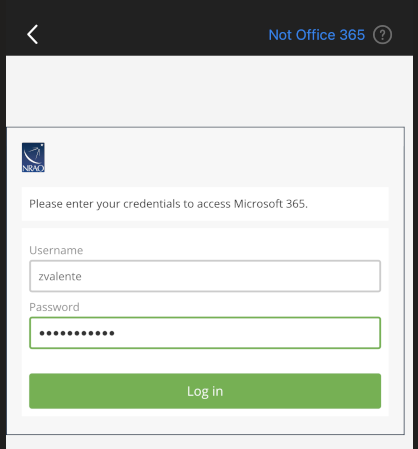 Choose how you would like to Authenticate                                                                                       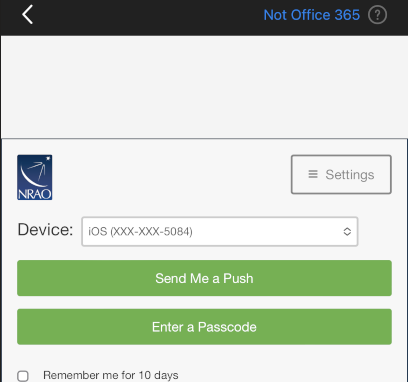 Tap Maybe Later under Add Another Account                                                                                      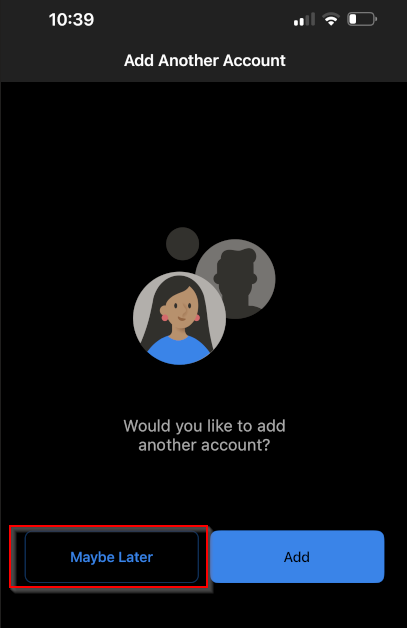 